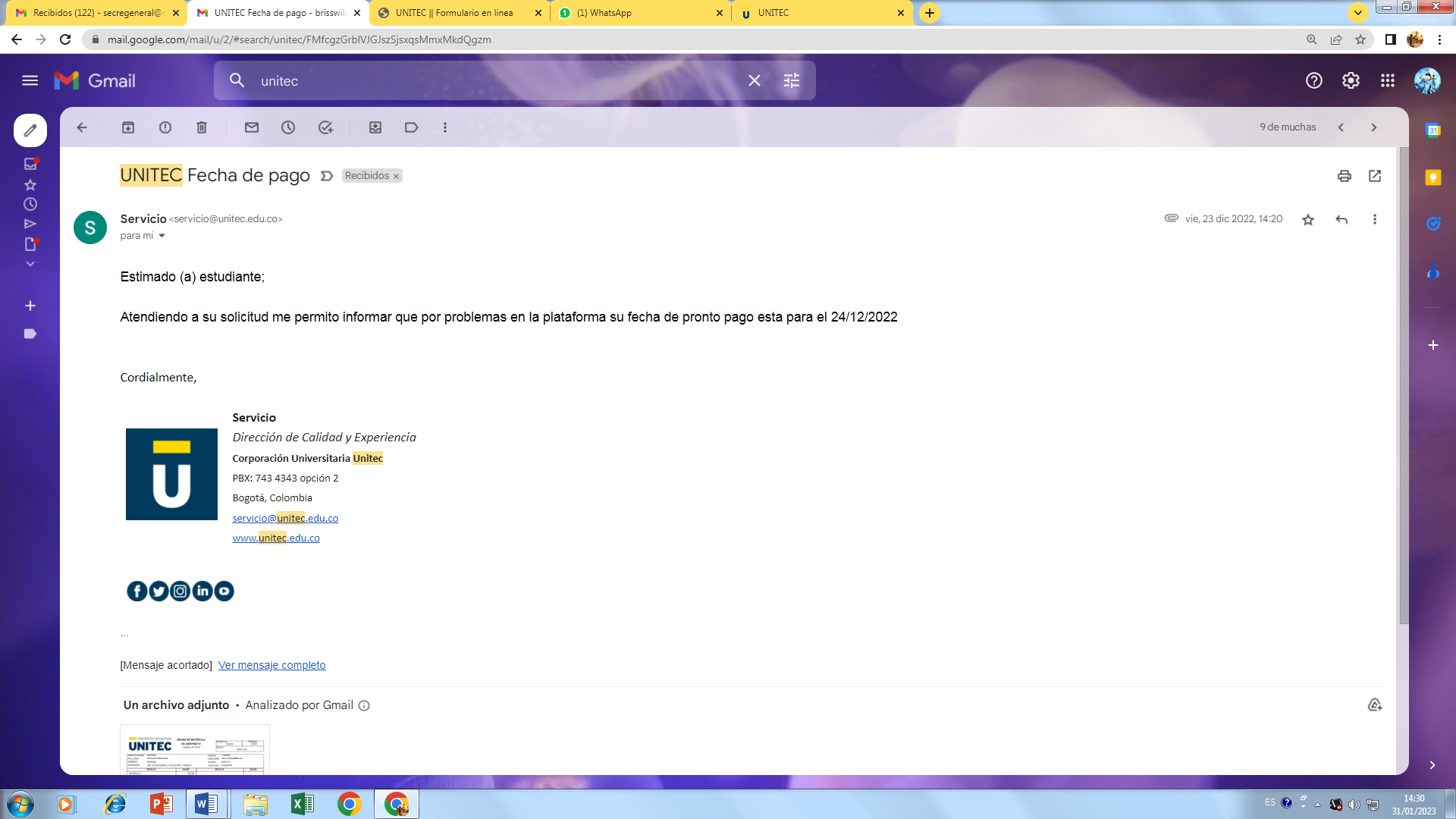 Estimado (a) estudiante;Atendiendo a su solicitud me permito informar que por problemas en la plataforma su fecha de pronto pago esta para el 24/12/2022Cordialmente,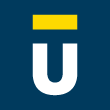 Servicio Dirección de Calidad y Experiencia Corporación Universitaria UnitecPBX: 743 4343 opción 2Bogotá, Colombiaservicio@unitec.edu.cowww.unitec.edu.co